Sample Assessment Tasks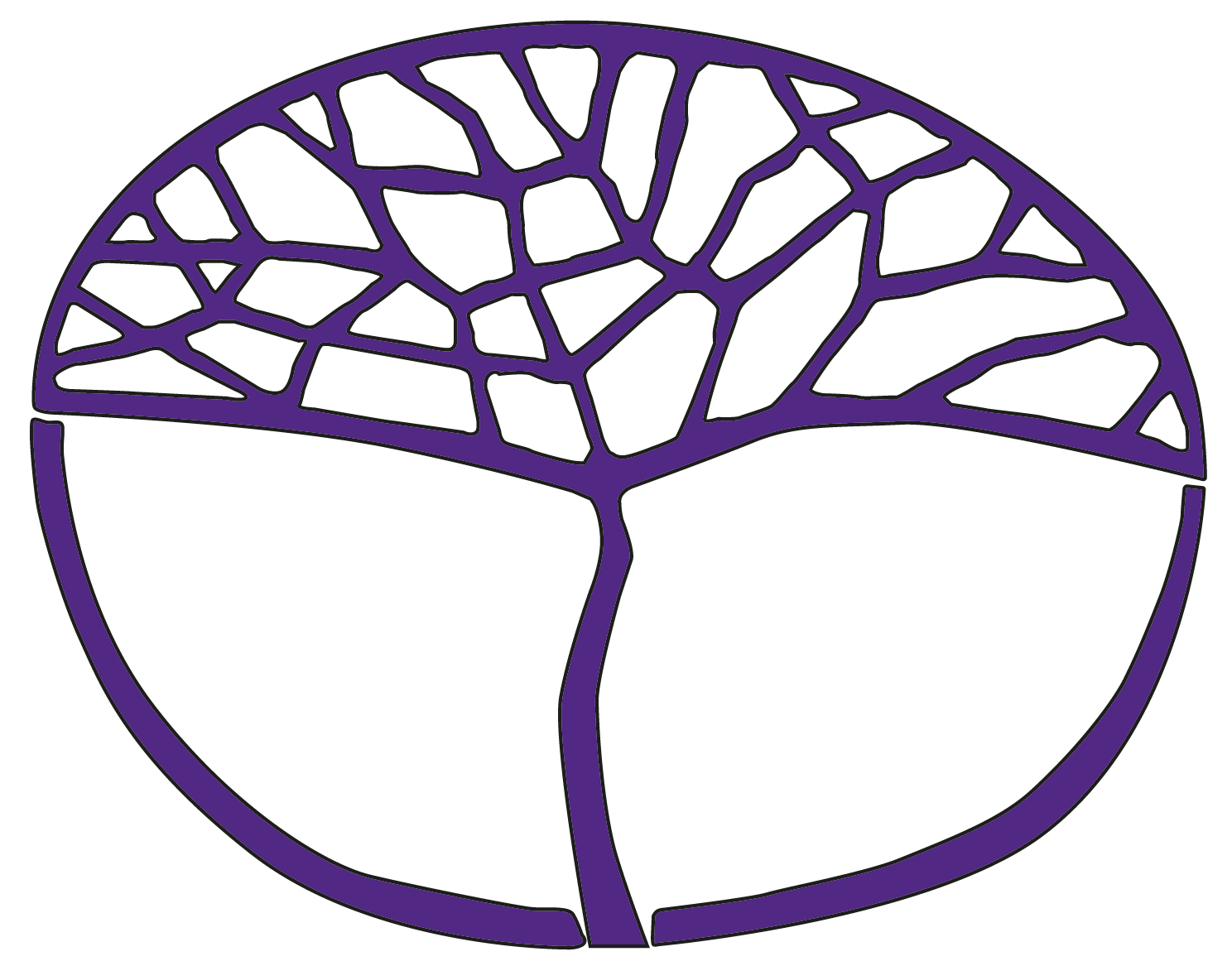 Business Management and EnterprisePreliminary Unit 3 and Unit 4Copyright© School Curriculum and Standards Authority, 2014This document – apart from any third party copyright material contained in it – may be freely copied, or communicated on an intranet, for non-commercial purposes in educational institutions, provided that the School Curriculum and Standards Authority is acknowledged as the copyright owner, and that the Authority’s moral rights are not infringed.Copying or communication for any other purpose can be done only within the terms of the Copyright Act 1968 or with prior written permission of the School Curriculum and Standards Authority. Copying or communication of any third party copyright material can be done only within the terms of the Copyright Act 1968 or with permission of the copyright owners.Any content in this document that has been derived from the Australian Curriculum may be used under the terms of the Creative Commons Attribution-NonCommercial 3.0 Australia licenceDisclaimerAny resources such as texts, websites and so on that may be referred to in this document are provided as examples of resources that teachers can use to support their learning programs. Their inclusion does not imply that they are mandatory or that they are the only resources relevant to the course.Sample assessment taskBusiness Management and Enterprise – PreliminaryTask 1 – Unit 3ConditionsPeriod allowed for completion of the task: two weeks__________________________________________________________________________________Task 1: TeamworkGather photographic evidence to show your contribution to the team. Use the photographs to create a teamwork poster.For this task, you will need to show you are a good team member:work as part of a team to produce items to sellproduce goods to the best of your abilitycommunicate with other team membersfollow instructions and stick to a planned scheduleask for help as needed.Your progress in this task will be documented in the following ways:brainstorming what makes a good team memberyour list of the skills you bring to the teamteacher observation notes of your work as a team member when making products or providing a servicephotographs and videos of you workinga completed checklist on yourself on teamwork performancea poster providing evidence of your teamwork.Task 1 – Completion checklistUnit outcome: apply the attributes of working in a teamSample assessment taskBusiness Management and Enterprise – PreliminaryTask 2 – Unit 3ConditionsPeriod allowed for completion of the task: two weeks__________________________________________________________________________________Task 2: Creation of an advertisementYou are to create an advertisement that can be used to promote the product or service you are providing. The advertisement can take any form (i.e. poster, video) and is to include features of an advertisement and key words.For this task, you will need to:choose the form your advertisement will takeuse appropriate vocabularytarget customer marketshow products to be sold or service to be provided.Your progress in this task will be documented in the following ways:brainstorming different types of advertisements as a groupteacher observations on knowledge and understanding of key features of an advertisementfinal creation of advertisement that reflects the key features of an advertisement and provides relevant information on the product or service.Task 2 – Completion checklistUnit outcome: recognise ways to promote products and servicesDescription of evidence 
to be collected by teacherDate evidence collectedLevel of support commentsBrainstorming what makes a good team memberStudents to individually list the skills they bring to the teamTeacher observation notes of your work as a team member when making products or providing a servicePhotographs and videos of students workingStudents to complete a checklist on their teamwork performanceStudents to create poster based on photographs of their teamworkDescription of evidence 
to be collected by teacherDate evidence collectedLevel of support commentsBrainstorming different types of advertisements as a groupTeacher observations on knowledge and understanding of key features of an advertisementCreation of an advertisement that reflects the features of an advertisement and provides relevant information on the product or service